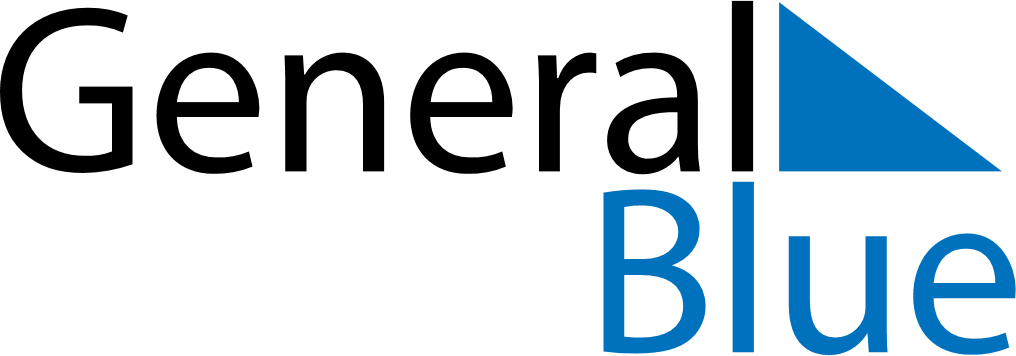 June 2021June 2021June 2021June 2021June 2021June 2021BrazilBrazilBrazilBrazilBrazilBrazilMondayTuesdayWednesdayThursdayFridaySaturdaySunday123456Corpus Christi78910111213Lovers’ Day1415161718192021222324252627282930NOTES